I. ПОЯСНИТЕЛЬНАЯ ЗАПИСКА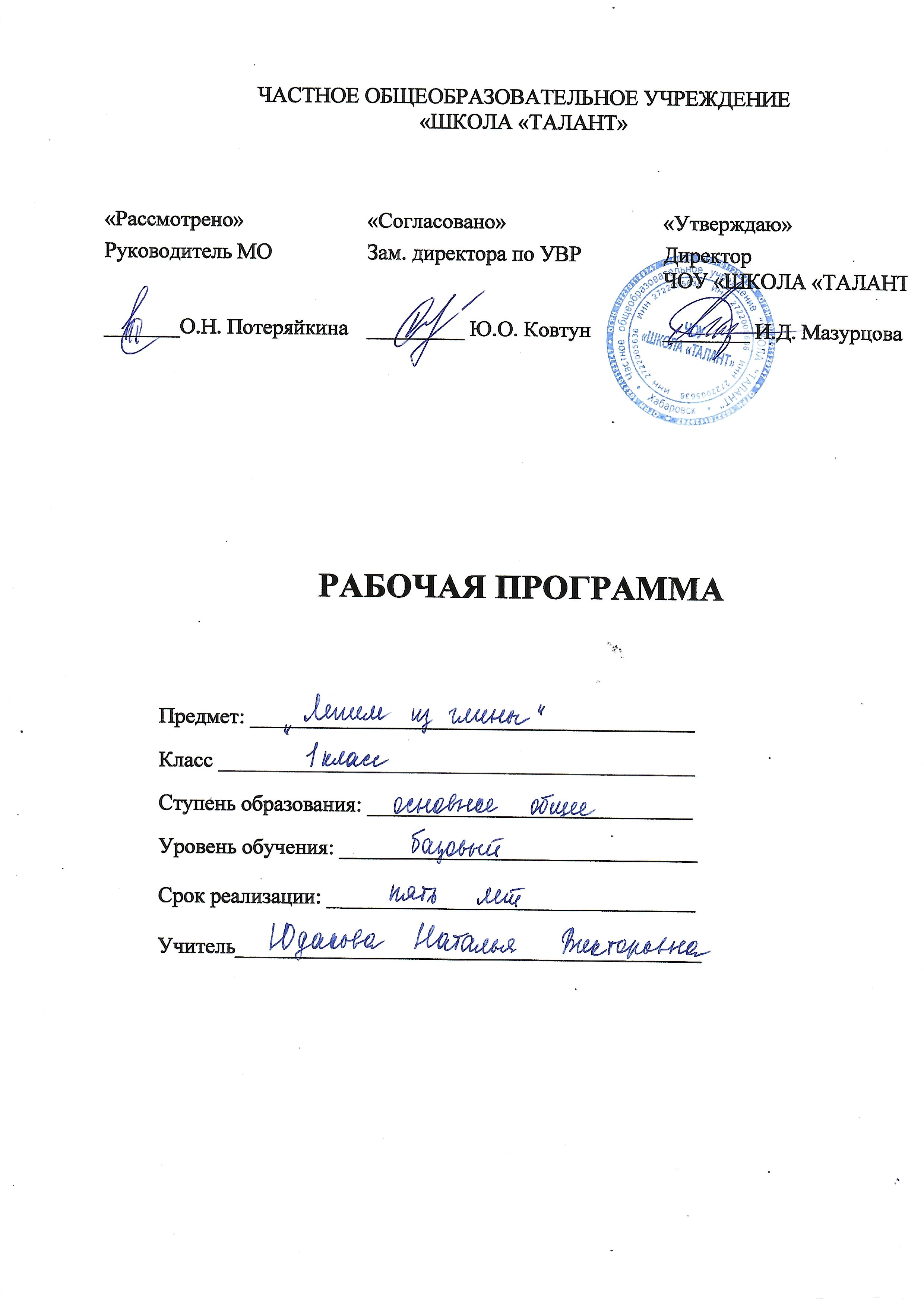  Лепка из- глины – одна из наиболее эмоциональных сфер деятельности ребенка. В период старшего дошкольного возраста, дети отличаются огромным стремлением к творчеству, познанию, активной деятельности. Вопрос о развитии творческих способностей дошкольников в теории и практике обучения стоит особенно остро. Открытие в себе индивидуальности поможет ребенку реализовать себя в обществе. Сегодня очень важна готовность человека, действовать инициативно и творчески при любых обстоятельствах – этот социальный запрос соответствует потребностям ребёнка быть самостоятельным, знать и уметь использовать свои возможности. Работа с пластилином в разных техниках расширяет круг возможностей детей, развивает пространственное воображение, конструкторские способности. Различные техники лепки богаты и разнообразны, но при этом доступны. Занятия лепкой комплексно воздействуют на развитие ребёнка: Лепка наряду с другими видами изобразительного искусства развивает ребёнка эстетически. Он учится видеть, чувствовать, оценивать и созидать по законам красоты. Занятия лепкой повышают сенсорную чувствительность, способствуют тонкому восприятию формы, фактуры, цвета, веса, пластики. Развивается воображение, пространственное мышление, общая ручная умелость, мелкая моторика; синхронизируются работа обеих рук. Лепка является одним из средств релаксации, что имеет важное значение для психологического благополучия ребенка. Во время работы с пластилином ребёнок получает эстетическое наслаждение от её пластичности, объёмности, от форм, которые получаются в процессе лепки. Лепка развивает у детей лучшую координацию движений, развивает пальцы рук (моторику), способствует большей свободе и раскованности всей руки, а также лучшему освоению пространства, объёма, глубины. Дети этого возраста с большим успехом передают движения в осязаемом объёме. Изделия, получаемые в процессе работы, вызывают у детей чувство радости, гордости, удовлетворённости, уверенности в себе. Занятия развивают умственные способности детей, расширяют их художественный кругозор, формируют нравственные представления, содействуют формированию творческого отношения к окружающему миру, воспитывают любовь к труду. Дополнительная общеразвивающая программа « Лепки» разработана для детей 6-7 лет. Программа имеет художественно-эстетическую направленность, так как ориентирована на развитие творческих способностей дошкольников в сфере свободного времени. Курс обучения планируется на1 год (33ч.) Занятия проводятся 1раз в неделю по 1 часу в группе 5-10 человек. Актуальность данной программы состоит в том, что она приобщает детей к искусству народных промыслов и формирует художественно- творческую активность через создание учебных работ на основе приемов и методов лепки. Новизна данной программы: - доступность теоретического и практического материала; - небольшие материальные затраты; - зримые результаты работ; -использование игровых элементов, способствующих постоянной заинтересованности детей к процессу деятельности. Педагогическая целесообразность обусловлена необходимостью раскрытия у дошкольников творческих навыков, воображения, приобщением к окружающему миру и искусству, расширением кругозора, созданием условий, в которых дети могут проявить свои как индивидуальные способности, так и способности при участии в коллективной работе. Настоящая программа призвана научить детей не только репродуктивным путём приобретать новые навыки в лепке, но и побудить интерес к творческой деятельности, который в дальнейшем поможет ребёнку перейти на новый уровень умственного развития и облегчит подготовку к школе. Цель программы: Выявление и развитие творческих способностей на занятиях лепкой, для дальнейшей самореализации младших дошкольников. Задачи программы Образовательные: - формировать знания, умения и навыки работы с пластилином; глиной - научить применять способы лепки из пластилина; - знакомить с традициями народного искусства по лепке из пластилина; глиной - учить работать в группе и индивидуально; -учить простейшим приёмам лепки, формировать умение составлять простые композиции. Развивающие: -развивать особенности оценки выполненной работы, интуицию; - развивать творческие способности и задатки; -развивать умение наблюдать, выделять главное; -развивать чувство формы и цвета, мелкую моторику рук, обогащать словарный запас; Воспитательные: - воспитывать художественный вкус, трудолюбие, любознательность; - воспитывать самостоятельность; - повышать коммуникативную культуру детей; - учить работать в группе и индивидуально; - воспитание у ребёнка уверенности в своих силах; - воспитывать наблюдательность и усидчивость. УСЛОВИЯ РЕАЛИЗАЦИИ ПРОГРАММЫ 1.Материально – техническая база (глина, краски, кисти, основной и вспомогательный инструмент). 2.Дидактическое обеспечение (наглядные пособия, схемы, фотоматериалы, работы детей и педагога). 3.Методическое обеспечение (методическая и техническая литература, специальная литература по прикладному искусству) 4.Техника безопасности. МАТЕРИАЛЫ И ИНСТРУМЕНТЫ Рабочие материалы:  пластилин восковой мягкий различных цветов;  пластиковые или деревянные дощечки;  стеки пластмассовые; скалки;  салфетки влажные;  фартуки; краски (гуашь, акрил);  кисти;  палитры; II. ФОРМЫ И МЕТОДЫ ОБУЧЕНИЯ:  индивидуально-дифференцированный;  групповой;  практический; наглядный. Формы работы с детьми:  игра-конкурс;  разговор;  рассматривание готовых образцов;  лепка под руководством педагога;  самостоятельная деятельность. Форма подведения итогов:  выставка детских работ;  фотоальбом детских поделокЗанятия по лепке строятся по следующему примерному плану:- создание интереса и эмоционального настроя (используются сюрпризные моменты, стихи, загадки, песни, потешки;- знакомство с произведениями  изобразительного искусства; напоминания об увиденном ранее; появление сказочного персонажа, нуждающегося в помощи; игры-драматизации;- упражнения на развитие памяти, внимания и мышления; -подвижные игры).Процесс выполнения работы начинается с анализа изображаемого предмета, советов воспитателя и предложений детей по созданию работы; в некоторых случаях используется показ приемов изображения. Далее дети приступают к созданию своих работ. Учитель может обратить их внимание на удачно начатую поделку; направить действия ребят, нуждающихся в поддержке и помощи. При доработке изделия дополнительными элементами следует обращать внимание детей на выразительные средства (правильно подобранные нужные цвета и интересные детали). 3. Рассматривание готовых работ (при этом педагогом дается только положительная оценка). Ребенок должен радоваться полученному результату, учиться оценивать свою поделку и работы других детей, подмечать новые и интересные решения, видеть сходство с натурой. На занятиях по лепке с детьми используются следующие способы лепки. 1. Конструктивный способ – лепка предмета из отдельных частей. 2. Пластический способ – детали предмета вытягиваются из целого куска. 3. Комбинированный способ – сочетание в одном изделии разных способов лепки. 4. Рельефная лепка – объемное изображение, выступающее над плоскостью, образующей его фон. 5. Лепка из «жгута» – соединение пластилиновых валиков между собой по спирали. 6. Лепка из «пласта» – использование раскатанного пласта пластилина для дальнейшего моделирования изделия. Перечислим приемы лепки, которые могут применять дети от 6–7 лет: • скатывание шариков (с использования этого приема начинается любая работа): кусок пластилина помещают между ладоней и совершают круговые движения ладонями; • раскатывание столбиков движениями ладоней вперед-назад на дощечке; • сплющивание или расплющивание между пальцами или ладонями шариков и столбиков; • прищипывание или вытягивание: защипнуть пластилин между двух или трех пальцев и слегка потянуть; • вытягивание отдельных частей из целого куска: большим и указательным пальцами постепенно нажимать на пластилин со всех сторон (можно раскатать столбик только с одной стороны и получить зауженную конусообразную форму• скручивание двух одинаковых столбиков в «косу» (для лепки деталей Дымковской игрушки). • вдавливание большим пальцем углубления на поверхности формы;• соединение деталей в единое целое и сглаживание мест соединения; • приплющивание нижней часть формы, постучав ею о дощечку, чтобы сделать поделку устойчивой; Первым этапом обучения лепке является видоизменение шара — расплющивание и сплющивание шара между ладонями для получения диска (лепешки, печенье, пряники и т. д.). Изображая эти предметы, дети могут самостоятельно украшать их, делая углубления с помощью приготовленных палочек-печаток или накладывая на поверхность различные мелкие формы из пластилина, из которых составляются узоры. Когда дети усвоят изображение основных форм (шар, цилиндр), усвоят технику их создания, можно перейти к лепке более сложных предметов, состоящих из 2—3 одинаковых по форме, но разных по величине частей. Это предметы, имеющие в основе шарообразные и цилиндрические формы (игрушки, изображающие животных: цыпленок, утенок, зайчик, мышка, птичка и т.д.; людей: кукла-неваляшка, снеговик и др. — или предметы: башенка, самолет, и др.). В лепке игрушек-животных дети учатся делить кусок пластилина на три неравные части (большая — для туловища, поменьше — для головы, совсем маленькая — для ушей, хвоста) и составлять предмет из отдельных частей (конструктивный характер лепки). Например, дети лепят туловище животных из шаров разной величины, но при этом передают некоторые характерные особенности формы ушей, хвоста, клюва. Новыми техническими приемами являются присоединение, прищипывание. Например, педагог показывает детям игрушечного пластмассового цыпленка и говорит: «Какой красивый желтенький. Для этого нужно разделить ком пластилина на два куска, один должен быть больше, а другой меньше, вот так. (Показывает.) Возьму большой кусок пластилина и скатаю шар. (Делает и поясняет свои движения.) Ладонями нужно скатывать круглый, ровный, гладкий шарик. Вот какой красивый получился шар! А теперь нужно из маленького куска скатать шарик поменьше — это будет голова цыпленка. После этого маленький шарик положим на большой и немного прижмем его, только не сильно, чтобы не сломать шарики. Вот и получился цыпленок, осталось только прищипнуть клюв. Это делается так. (Показывает положение пальцев правой руки, указательного и большого, прикладывает их к голове цыпленка и прищипывает пластилин.) Клюв у цыпленка маленький и острый». Точно так же лепится утенок, но клюв выполняется по-другому. Клюв у утенка широкий, поэтому используется не только прием прищипывания, но и оттягивание лучше тремя пальцами. При изображении зайца форма туловища и головы та же (шар), но при делении целого куска пластилина следует делить не на две, а на три части, так как уши зайца раскатываются из маленького куска пластилина, который потом делят пополам и присоединяют к головке.Если лепят кошку, то пластилин делят на три части. Один кусок большой, а два других — поменьше, одинаковой величины для головы и хвоста. Уши кошки делают путем прищипывания. Хвост длинный, пушистый, поэтому должен быть толстым. Постепенно в процесс лепки включается работа пальцев. Наряду с приемами прищипывания, оттягивания можно учить детей защипывать края формы или украшать форму с помощью защипывания, как например при лепке батона, пирожка. Следующий этап связан с дальнейшим усложнением в технике лепки. Дети изображают предметы (башенка, погремушка, самолет и т. д.), состоящие из 3—4 частей, разных по величине и форме, учатся действовать и ладонями рук, и пальцами. При лепке башенки материал делят на четыре части, убывающие по величине. После этого дети последовательно скатывают три шарика, сплющивают их, накладывают друг на друга (большое колесико, поменьше и еще меньше), соединяют, а сверху делают наконечник (по желанию — скатывают шар или раскатывают цилиндр). Погремушка составляется из 2—3 разных форм (шар, цилиндр, ручка). Самолет можно сделать из 3—4 частей цилиндрической формы (скатывается длинный цилиндр, поперек него накладывается цилиндр поменьше — это крылья; с другого конца с помощью еще меньшего цилиндра делают хвостовые крылья). Объяснение задания (оно не должно занимать более 3—4 минут) педагог проводит эмоционально, стараясь заинтересовать детей, иногда используя элементы игры, игровых действий. Появляются зайчик, мишка, кукла, снеговик и т. д. и просят помочь слепить морковку, собрать хоровод, угостить их вкусным печеньем, найти зайчат и т. д. Детей захватывает необычное появление персонажа, они радуются его действиям, тому, что к ним обращаются. У детей возникает желание помочь, и они принимаются энергично действовать. Если педагог применяет игровой прием, то нельзя забывать о персонаже в ходе занятия. Кукла интересуется тем, как работают ребята, кто и как выполняет задание, одобряет их действия, кому-то помогает и т. д. Игровой зачин используется не всегда, но эмоциональный настрой должен быть перед каждым занятием. Педагог может прочитать стихотворение, спеть песню, загадать загадку про тот предмет, который дети будут лепить. Полезно обратиться к народным пословицам, поговоркам, образным выражениям. Например: «Колобок, колобок, румяный бок», «Комочек пуха, два длинных уха, прыгает ловко, любит морковку» (о зайце). После такого объяснения педагог вместе с детьми рассматривает предмет, выделяет его форму, составные части, величину, предлагает взять в руки, обвести рукой его форму, при этом четко называет ее. Показ способа изображения – это наглядное объяснение, как последовательно лепить предмет, какими техническими приемами пользоваться, как располагать предмет в пространстве. Полный показ используется в тех случаях, когдадети овладевают новым способом изображения, новым техническим навыком, т. е. когда они лепят сложный предмет или когда вводится изображение новой формы. Сигнал к окончанию работы (слова, которые произносит педагог) всегда звучит одинаково, но перед этим нужно предупредить детей о том, что занятие скоро кончается. Дети должны привыкнуть к этому сигналу и знать, что дальше работать уже нельзя. Этим они приучаются к совместному окончанию работы, к умению чувствовать время и укладываться в него. Анализ результатов работы в этой группе проводится очень обще. Дети нуждаются в положительной оценке. Например, педагог говорит: «Молодцы! Все хорошо работали. Вот как много у нас получилось морковок! Всех игрушечных зайцев можно накормить!» — и показывает наиболее удачные работы. Прием «создания успеха» является эффективным средством воспитания. Ребенок должен осознать ценность результатов своей деятельности, и педагог помогает ему в этом. К анализу выполненных работ следует привлекать и детей. Пусть это будет еще очень общее суждение: красиво — некрасиво, нравится — не нравится, но оно помогает детям осознавать свое отношение к работе, элементарно сравнивать, оценивать и понимать реалистичность и выразительность изображения. Отдельные занятия хорошо закончить песенкой, стихами, которые помогут углубить представление об изображаемом предмете. Структура проведения занятий 1.Дружественное приветствие. 2.Гимнастика для пальцев и кистей рук. 3.Вводная беседа (мотивация на основе игровых и проблемных ситуаций, личная заинтересованность). 4.Планирование работы (поиск решения, гипотезы). 5.Организация рабочего места (выбор материалов, инструментов). 6.Практическая работа (реализация решений). 7. Анализ работы (продукта труда и деятельности). 8.Уборка рабочего места. дети овладевают новым способом изображения, новым техническим навыком, т. е. когда они лепят сложный предмет или когда вводится изображение новой формы. Сигнал к окончанию работы (слова, которые произносит педагог) всегда звучит одинаково, но перед этим нужно предупредить детей о том, что занятие скоро кончается. Дети должны привыкнуть к этому сигналу и знать, что дальше работать уже нельзя. Этим они приучаются к совместному окончанию работы, к умению чувствовать время и укладываться в него. Анализ результатов работы в этой группе проводится очень обще. Дети нуждаются в положительной оценке. Например, педагог говорит: «Молодцы! Все хорошо работали. Вот как много у нас получилось морковок! Всех игрушечных зайцев можно накормить!» — и показывает наиболее удачные работы. Прием «создания успеха» является эффективным средством воспитания. Ребенок должен осознать ценность результатов своей деятельности, и педагог помогает ему в этом. К анализу выполненных работ следует привлекать и детей. Пусть это будет еще очень общее суждение: красиво — некрасиво, нравится — не нравится, но оно помогает детям осознавать свое отношение к работе, элементарно сравнивать, оценивать и понимать реалистичность и выразительность изображения. Отдельные занятия хорошо закончить песенкой, стихами, которые помогут углубить представление об изображаемом предмете. Структура проведения занятий 1.Дружественное приветствие. 2.Гимнастика для пальцев и кистей рук3.Вводная беседа (мотивация на основе игровых и проблемных ситуаций, личная заинтересованность). 4.Планирование работы (поиск решения, гипотезы). 5.Организация рабочего места (выбор материалов, инструментов). 6.Практическая работа (реализация решений). 7. Анализ работы (продукта труда и деятельности). 8.Уборка рабочего места.Ш. Результативность К концу учебного года учащиеся должны знать : название и назначение материалов, инструментов и приспособлений, предусмотренных программой; -правила организации рабочего места; -правила и приёмы обработки глины и пластилина;-правила общения. 9 Должны уметь: -узнавать по внешнему виду изделия традиционных народных промыслов, изучаемых по программе; -различать инструменты и приспособления, предусмотренные программой; -пользоваться инструментами и приспособлениями, использовать их строго по назначению и бережно относится к ним; -соблюдать правила безопасности труда и личной гигиены; -правильно организовывать рабочее место и поддерживать порядок во время работы; -правильно выполнять изученные технологические операции; -самостоятельно изготавливать по образцу изделие.IV. ТЕМАТИЧЕСКИЙ ПЛАН И СОДЕРЖАНИЕ ПРОГРАММЫ. 	V. ПОРЯДОК ТЕКУЩЕГО КОНТРОЛЯ УСПЕВАЕМОСТИ (в лёгкой форме)  Форма текущего контроля: организация выставок работ детского творчества.VI.СПИСОК ЛИТЕРАТУРЫ 1. Горичева В.С. «Сделаем сказку из глины» - Ярославль: Академия развития, 1998 2. Кузин В.С. «Изоб. искусство в начальной школе» - М: Дрофа, 3. 1996 3. Сокольникова Н.М. «Изоб.искусство и методика преподавания» - М: Академа,2002ИНСТРУКЦИЯ ПО ТЕХНИКЕ БЕЗОПАСНОСТИ НА ЗАНЯТИЯХ ЛЕПКОЙ 1. Перед началом работы с пластилином необходимо одеть фартуки2. Нельзя делать резких движений стекой при работе с пластилином в направлении, рядом сидящего человека. 3. При работе с глиной на рабочем столе должна быть доска, блюдце с водой, стеки, лопаточки, губки из поролона.4. По окончании работы нужно убрать свое рабочее место, вымыть руки. № разделаНаименование разделаЧасов1 год1 год1 год1Техника безопасносности, знакомство с инструментами.12Знакомство с техникой лепки жгута33Лепка рельефа на плоскости.44Лепка по шаблону из пласта15Вытягивание деталей из общей массы.2        6Соединение деталей стеками конструктивным способом.127Отделение куска глины нужного размера от общей массы глины, скатывание в мелкие шарики нужного размера18Знакомство с декоративно-прикладным искусством.59Роспись готовых изделий4Итого:33№ темыДата проведения.ТемаЧас.1Фруктовая фантазия1Знакомство с инструментами и приспособлениями для лепки, техникой безопасности. Лепка базовой формы «шар». Лепка фруктов.2.Улитки1Знакомство с техникой лепки из «жгута».3.Берёзка2Знакомство с понятием «рельеф». Лепка рельефа на плоскости. 4.Тарелочка1Лепка тарелочки по шаблону из «пласта». Украшение тарелки крупой , семечками и т.д.5.Быстроногая лошадка1Научить детей создавать форму вытягиванием деталей из общей массы6.Домашние питомцы1Лепка котенка конструктивным способом. Соединение деталей стеками. Просмотр иллюстраций с изображением кошек7.Портрет мамы2Рельефное изображение портрета8.Снеговик1Скатывать мелкие шарики нужного размералагать их на горизонтальной поверхности, заполняя поверхность изображаемого объекта9.Подружусь я с красками…1Роспись красками вылепленных на предыдущем занятии работ.10.Лесные жители1 Лепка зайца по предложенной схеме методом вытягивания.11.Филимоновская уточка1Знакомить с декоративно – прикладным искусством. Уточнить особенности филимоновской игрушки. Закреплять знакомые приемы лепки12.Снегурочка2умение изображать фигуру человека: форму, расположение и величину частей. Побуждать украшать изображение, используя стеку и дополнительные материалы. Развивать умение оценивать свои работы и работы товарищей, замечать выразительное решение изображения.13.Роспись красками1Роспись красками вылепленных на предыдущем занятии работ.14.Корзиночка1Лепка чашки в технике из «жгута»	1	5.Дымковский индюк2Знакомство с народными промыслами, лепка дымковской игрушки16.Лесные жители1Лепка медведя конструктивным способом по предложенной схеме. 17.Четвероногие друзья1Лепка собачки конструктивным способом. 18.Черепашка1Лепка черепашки конструктивным способом. Выполнение декора налепным орнаментом.19.Самолёт построим сами1учатся лепить самолёт, познакомятся с профессией лётчика20.Роспись красками1Роспись красками вылепленных на предыдущем занятии работ21.Ваза1Лепка вазы в технике из «жгута».22.Барыня-сударыня2Лепка по мотивам Дымковской игрушки «Барыня».23.Змей Горыныч2Одно туловище и много голов. Лепка сказочного героя конструктивным способом с использованием приёма прощипывания.24.Бабочки1Коллективная работа Роспись красками работ выполненных на прядущем занятии25.Лесная фея2Продолжать учиться лепить фигуру человека по частямРоспись красками1Роспись красками вылепленных на предыдущем занятии работ	Всего:33